							Esityslista 7.5.2021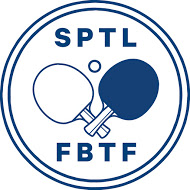 Ylimääräinen liittokokousAika:	31.5.2021 klo 18	Paikka: Sporttitalo, Pitäjänmäki, Valimotie 10, 00380 Helsinki. 
Kokoukseen järjestetään teams- etäyhteys, jonka kautta liiton jäsenseurojen edustajien toivotaan osallistuvan kokoukseen.Etäyhteydellä kokoukseen osallistuvan henkilön tulee ilmoittaa osallistuminen etukäteen Mika Räsäselle (mika.rasanen@sptl.fi) 28.5 klo 15 mennessä. 1. Kokouksen avaus2. Edustajien valtakirjojen tarkastaminen ja läsnäolijoiden toteaminen3. Kokouksen järjestäytyminen puheenjohtajan, sihteerin, pöytäkirjantarkastajien ja ääntenlaskijoiden valinta4. Kokouksen laillisuuden toteaminen5. Päätetään liittohallituksen esityksestä liiton perimiin maksuihin kaudelle 2021/2022 seuraavista alennuksista:
Seurat, jotka ovat maksaneet kuluneen kauden (2020/2021) sarjamaksun ja osallistuvat ensi kauden sarjoihin, saavat sarjamaksusta 25 % alennuksen Pelaajat, joilla on ollut kuluneella kaudella lisenssi ja jotka hankkivat sen ensi kaudelle, saavat alennusta seuraavasti: 
A-lisenssi 45 € (normaalihinta 55 €), veteraanit, harrastajat ja 17-vuotiaat 27 (35€). Nuorimpien 10 euron lisenssistä ei myönnetä alennuksia6. Kokouksen päättäminen